Publicado en Ciudad de México el 04/08/2021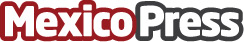 Resolución mejor que 8K: NVIDIA Inception muestra el Ecosistema de inicio de IA GlobalHay más startups de inteligencia artificial en el sector de la salud que en cualquier otra industria. La cantidad de startups de inteligencia artificial en medios y entretenimiento es aproximadamente la misma que en el comercio minorista. Más de una de cada 10 de todas las nuevas empresas de inteligencia artificial tiene su sede en CaliforniaDatos de contacto:Carlos ValenciaMKQ PR Agency55 39 64 96 00Nota de prensa publicada en: https://www.mexicopress.com.mx/resolucion-mejor-que-8k-nvidia-inception Categorías: Inteligencia Artificial y Robótica Programación Hardware Software http://www.mexicopress.com.mx